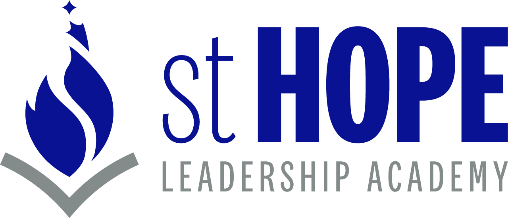 Remote AttendanceBoard of TrusteesGabrielle Apollon (VicePresident)Ankur Dalal (President)Katie EmbreeMaureen Higgins (Treasurer)Mirlande JoachimKristopher JohnSalone Kapur (Secretary)Lindsey MoschetJennifer NgElizabeth PernickSt HOPE Leadership Academy Board of TrusteesBoard MeetingBoard of TrusteesGabrielle Apollon (VicePresident)Ankur Dalal (President)Katie EmbreeMaureen Higgins (Treasurer)Mirlande JoachimKristopher JohnSalone Kapur (Secretary)Lindsey MoschetJennifer NgElizabeth PernickAGENDABoard of TrusteesGabrielle Apollon (VicePresident)Ankur Dalal (President)Katie EmbreeMaureen Higgins (Treasurer)Mirlande JoachimKristopher JohnSalone Kapur (Secretary)Lindsey MoschetJennifer NgElizabeth PernickOctober 26, 2023 6:30 – 8:00 p.m.Meeting Conducted in person at:222 West 134th Street New York, NY 10030Agenda ItemPresenterMaterialActionTimeWelcomeAnkur DalalMaterialsInformation1 MinutePublic CommentNo MaterialsInformation1 MinuteConsent AgendaAnkur DalalMaterialsAction1 MinuteMinutes of the meeting held September 28, 2023Finance CommitteeAnkur DalalMaterialsAction60 MinutesPresentation of the 2022-23 AuditBudget UpdateEnrollment Next StepsBoard RetreatInvestment AccountAccountability CommitteeMaureen HigginsMaterialsInformation   20 MinutesBaseline NWEA Summary2023 State Exam Results September DashboardPrincipal UpdateMeghann PersenaireNo MaterialsInformation 5 MinutesPlan for Interim Testing 